แผนพัฒนาท้องถิ่น 2561-2565 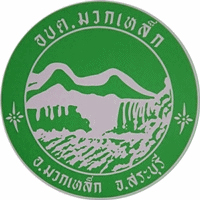 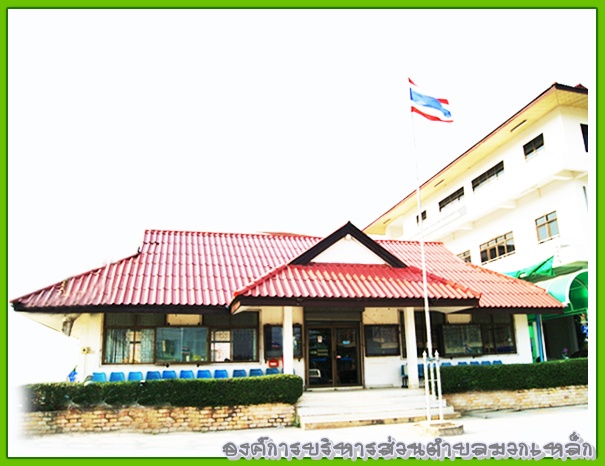 ขององค์การบริหารส่วนตำบลมวกเหล็กงานนโยบายและแผน สำนักงานปลัด องค์การบริหารส่วนตำบลมวกเหล็ก1ส่วนที่ 1สภาพทั่วไปและข้อมูลพื้นฐาน10ส่วนที่ 2ยุทธศาสตร์องค์กรปกครองส่วนท้องถิ่น41ส่วนที่ 3การนำแผนพัฒนาท้องถิ่นไปสู่การปฏิบัติ9041ส่วนที่ 4การติดตามและประเมินผล